                                                                                МБДОУ д/с «Вишенка»                                                   воспитатель Галько М.В.«Путешествие в сказку»Конкурсное интегрированное  познавательно-речевое занятие в старшей группе.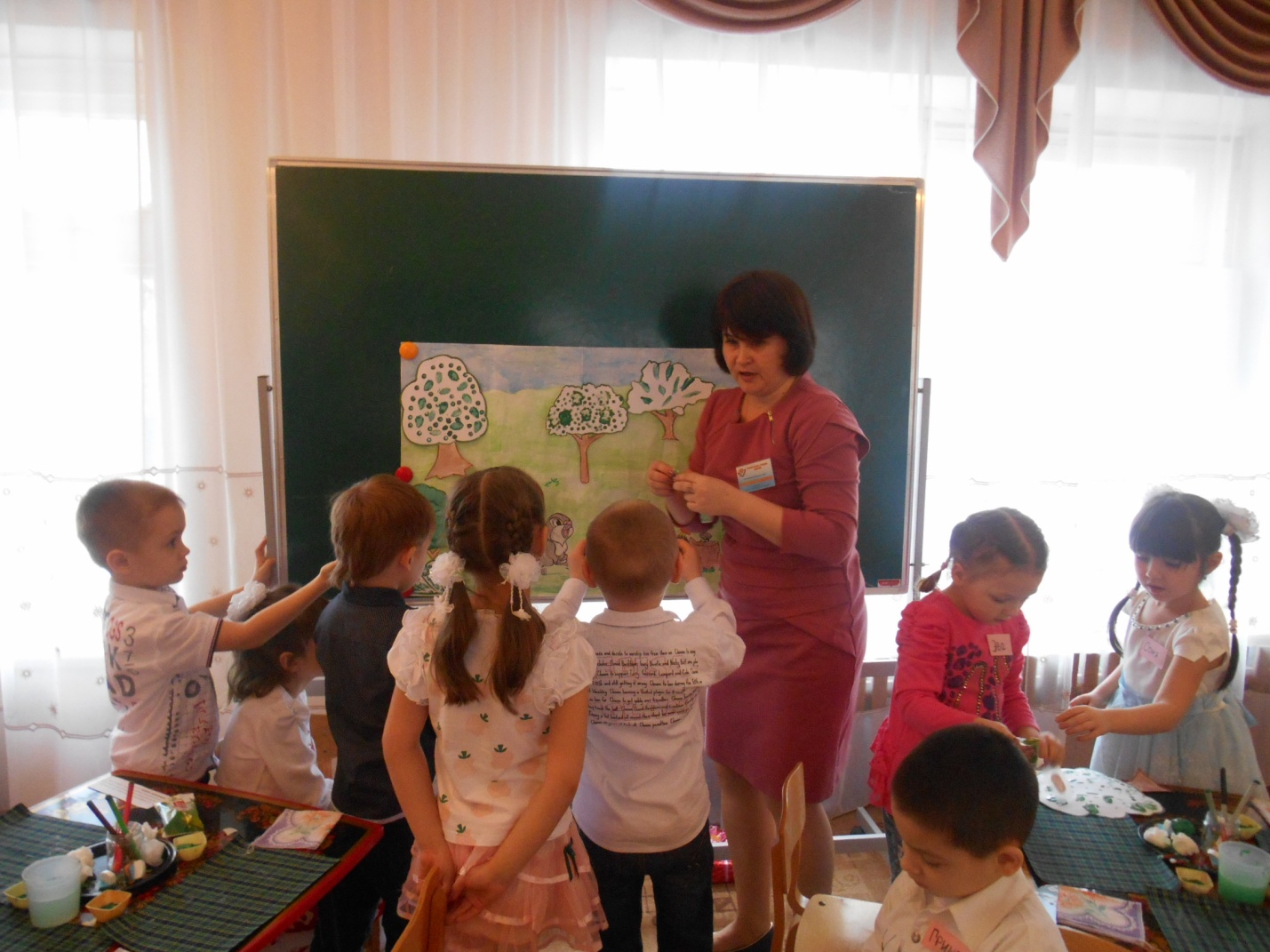                                        11 февраля 2015 уч.год.Задачи:-Активизировать речь детей через решение проблемных ситуаций;-активизировать мыслительную деятельность;-стимулировать  желание детей делать самостоятельно выводы, находить выход из проблемной ситуации;-развивать фантазию, творческое воображение, эмоциональное восприятие, образное мышление;-упражнять в узнавании сказок по представленным элементам;-использовать  нетрадиционные техники рисования: тычок, ватные палочки, салфетки, штампы;-воспитывать  аккуратность в рисовании тычком, ватными палочками, салфетками, штампами.Оборудование: книги, конверты, аудиозапись голосов природы, по 3 миски разного размера, 3ложки, 3стула , стол,  скатерть, декорации(деревья, лесной домик, цветы), гуашь, салфетки бумажные, стаканчики с водой, ватные палочки, тычки, штампы, картина лесной поляны, пенёк.ХОД:Воспитатель: Дети, вы хотите отправиться со мной в путешествие?  Мы с вами отправимся в сказку. Но для начала давайте с вами поприветствуем друг друга. Станем рядышком, по кругу,
Скажем  "Здравствуйте!" друг другу.
Нам здороваться ни лень:
Всем "Привет!" и "Добрый день!";
Если каждый улыбнётся – 
Утро доброе начнётся.
А вы, знаете, откуда берутся сказки?Дети: Их придумывают сказочники, волшебники.Вос-ль:  Правильно, но чтобы попасть в сказку, надо , закрыть глаза и сказать: Тили-тили-тили-бом,  Открывайся, сказки дом!  (дети произносят слова, звучит аудиозапись голосов лесных птиц)Вот мы и в сказке. Это- сказочный лес, в нём всё необычное. Слышите, поют лесные птицы?Дети: Да!Вос-ль: А какие вы знаете сказки, в которых герои попадают в лес?Дети: «Маша и медведь», «три медведя», « Колобок», «Волк и семеро козлят».Вос-ль: Молодцы! Много знаете сказок. Ну ,а  теперь нам надо идти дальше. Ой, смотрите, а проход закрыт, тропинка завалена большой кипой книг! Как же нам пройти дальше?Дети: Нужно сложить книги в стопочку.Вос-ль: Давайте сложим.  (на пенёк)(раскладывают книги в стопки и находят конверт)Смотрите, дети, конверт! А что кладут в конверты?Дети: Письма, открытки.Вос-ль: А для чего нужны письма?Дети: Сообщить что-нибудь важное, пригласить в гости или поздравить.Вос-ль: Правильно! Вот и нам, наверное, кто-то хочет что-то важное сказать. Давайте прочитаем.( открывают письмо).«Здравствуйте, маленькие путешественники! Раз вы нашли  это письмо, значит столкнулись с первым препятствием, которое я для вас приготовил. Я- волшебник Путаница! Я всегда и везде всё перепутываю! Хотите прогуляться по сказке- значит решайте мои задачки! До скорой встречи!»Дети, с нами  решил поиграть Волшебник Путаница! Как он написал: Я всегда всё перепутываю. Вот и сейчас здесь он что-то перепутал. Посмотрите –ка внимательно!Дети: Книги, их не бывает в лесу!Вос-ль: А где они должны находиться?Дети: В библиотеке, дома, на полке, в книжном шкафу, в магазине.Вос-ль: Молодцы! Думаю, с этим заданием справились. Ну что, пошли дальше? Как хорошо в лесу, как красиво поют птицы. А каких лесных птиц вы знаете?Дети: Дятел, кукушка, соловей.Вос-ль: Молодцы! ребята, мы пришли с вами на цветочную полянку. Посмотрите, опять письмо .« Ребята, вы  находитесь на цветочной поляне, которая называется "Бывает- не бывает" .  На этой поляне волшебные цветы,  на которых  написано, что бывает, а чего не бывает. Ваша  задача, исправить ошибки».
Собака мяукает под дверью.
Летом мальчик катается на санях.
Трактор летает по небу.
Кит плавает в аквариуме.                                                                                                                                         Медведь  любит мёд.                                                                                                                                                                  Волк бродит по лесу. Вос-ль: Молодцы!  Справились. Идём дальше?(подходят к лесному домику, на нём конверт). Ребята, смотрите, лесной домик! А в каких сказках герои попадают в избушки в лесу?Дети: «Три медведя», «Маша и медведь».Вос-ль: Хорошо! Смотрите, опять письмо от Волшебника Путаницы (читают)« Привет, ребята! Помните сказку «Маша и медведь»? Я там тоже всё перепутал. Послушайте и попробуйте правильно исправить: Маша дружила с медведем и часто ходила к нему в гости.  Девочка напекла ему пирожков и положила их в узелок. Она долго шла через густой лес, случайно зацепилась узелком за куст- он порвался и пирожки рассыпались. Как Маше донести  пирожки до дома, где живёт медведь?»Дети: Собрать пирожки, сложить в другой пакет, позвать кого-нибудь на помощь, завязать разорванный узелок.Вос-ль: Молодцы! Вы снова справились с заданием! Ну что, давайте заглянем в избушку? Ой, а какой тут беспорядок. Опять волшебник Путаница побывал  здесь. Давайте наведём порядок. ( прибираются в домике).Вос-ль: Дети, а кто в этом домике живёт? Дети: «Три медведя»Вос-ль: Верно! Вот медведи обрадуются, что в их домике всё чисто и красиво! Ой, смотрите, опять письмо! (читают)«Ну, дети, молодцы! Все мои задачки решили, всё расставили по местам! Вот вам последняя задачка. Вот волшебная полянка, но что на ней не так вы должны догадаться сами , и всё исправить . Удачи!»Вот какой затейник, этот Волшебник Путаница! Ну что, решим его последнюю задачку? Давайте внимательно рассмотрим эту полянку. Что здесь не так?(Ответы детей)Вос-ль: А что нам надо сделать ? Правильно, дорисовать деревья.  Посмотрите, деревья есть, но чего не хватает на них?  (листьев). А чем будете рисовать? Что  вы видите. Правильно салфетки и ватные палочки, тычки  и штампы. Но  для начала разомнём наши пальчики.Пальчиковая игра “Пять и пять”.Выбирайте, чем будете рисовать и приступайте к работе.(Дети выбирают по желанию- кто чем будет рисовать . Приступают к выполнению работы. По окончании –вытирают руки влажными салфетками).Молодцы! Вы очень хорошо потрудились, решили все задачки Волшебника Путаницы! И Волшебник Путаница оставил вам вот эту шкатулочку. Давайте её откроем, что там?(раздаёт сюрпризы). Ну, пришло время возвращаться из сказки, для этого нужно снова закрыть глаза и произнести «волшебные слова»: Сказка двери закрывай! В детский сад нас отпускай!(дети произносят, смолкает запись голосов птиц)Ну, что ребята, понравилось вам наше путешествие? А что больше всего понравилось?Дети: Да! (ответы)Вос-ль: Спасибо вам за проделанную работу! Молодцы!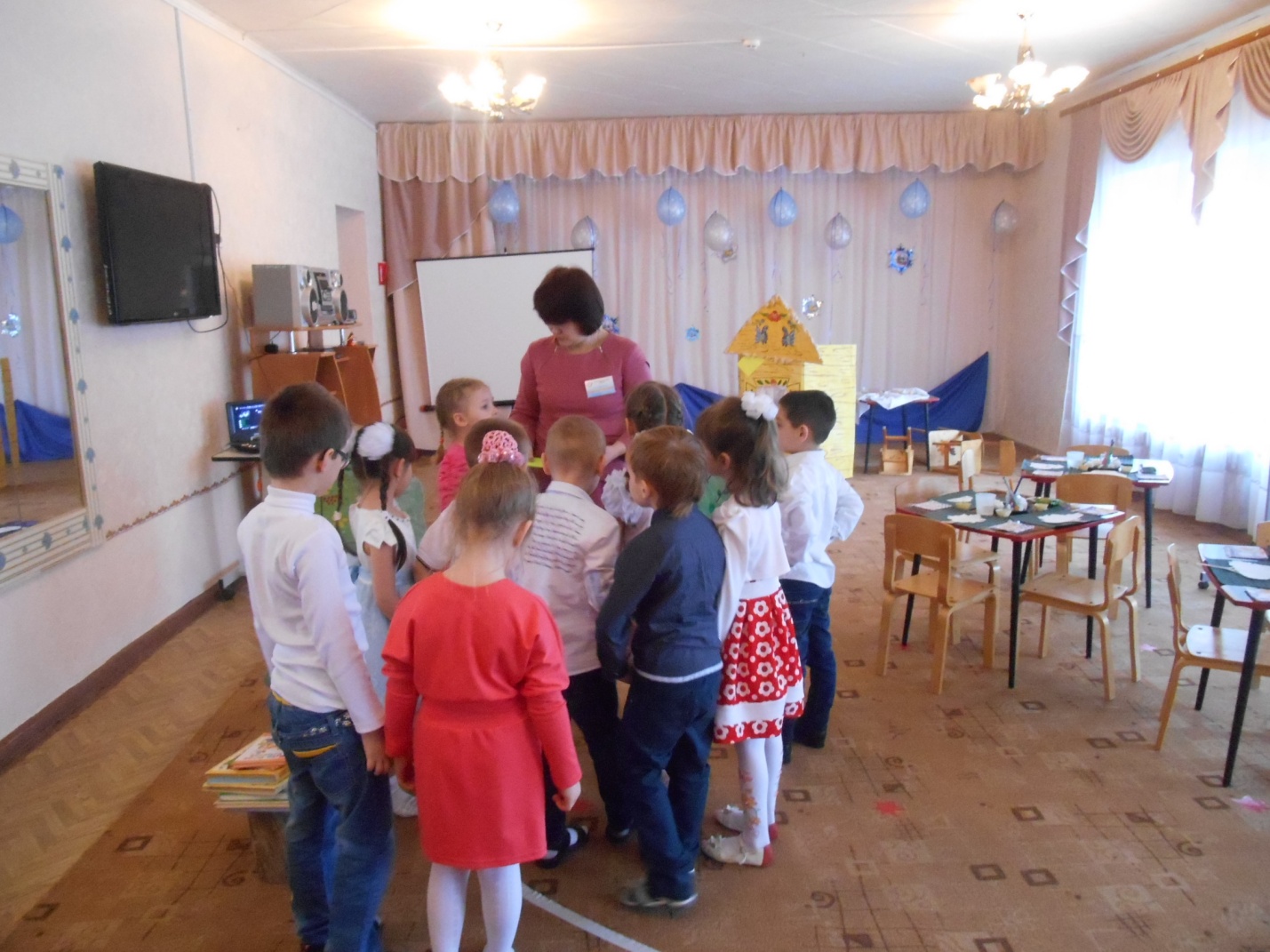 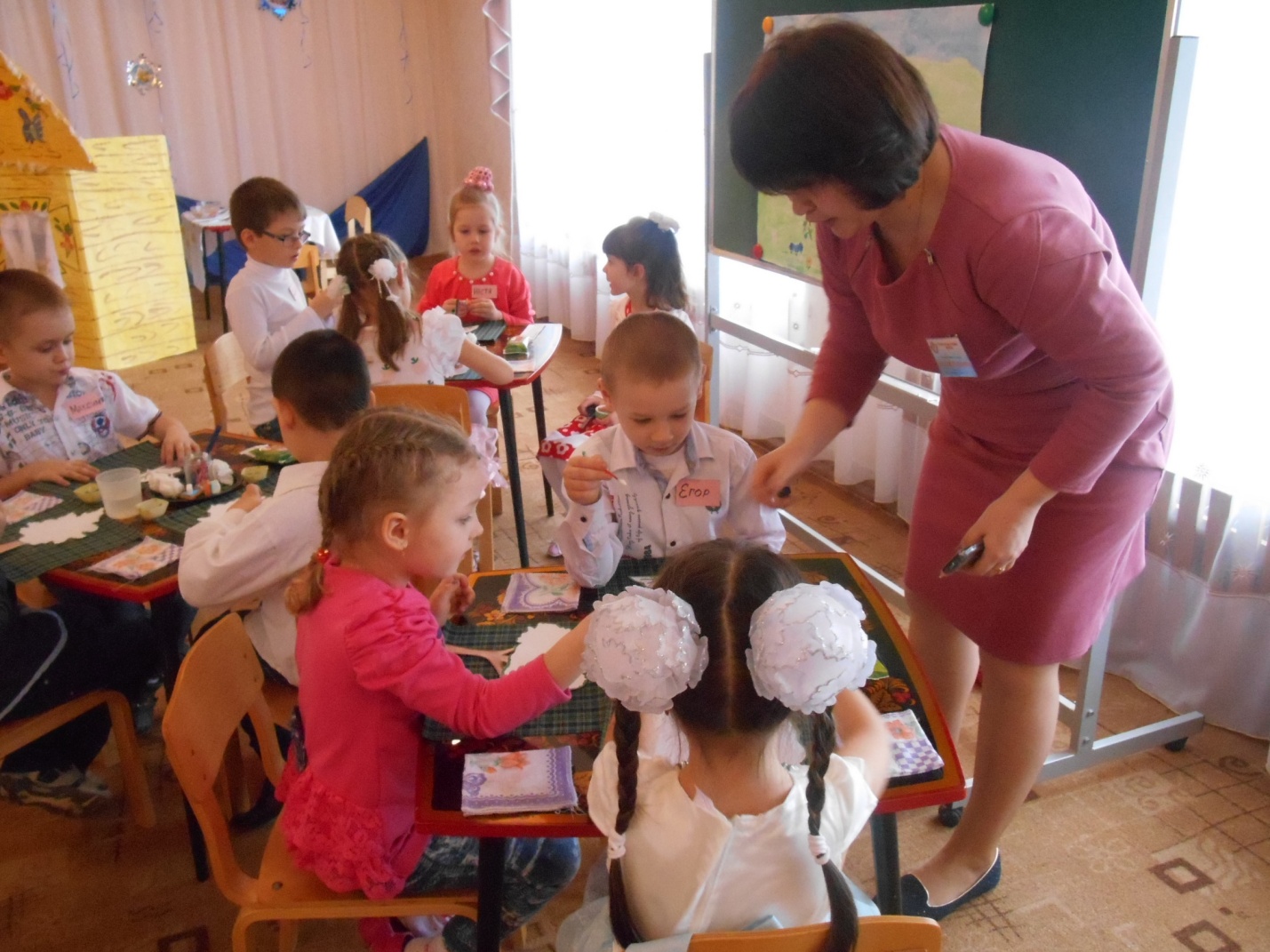 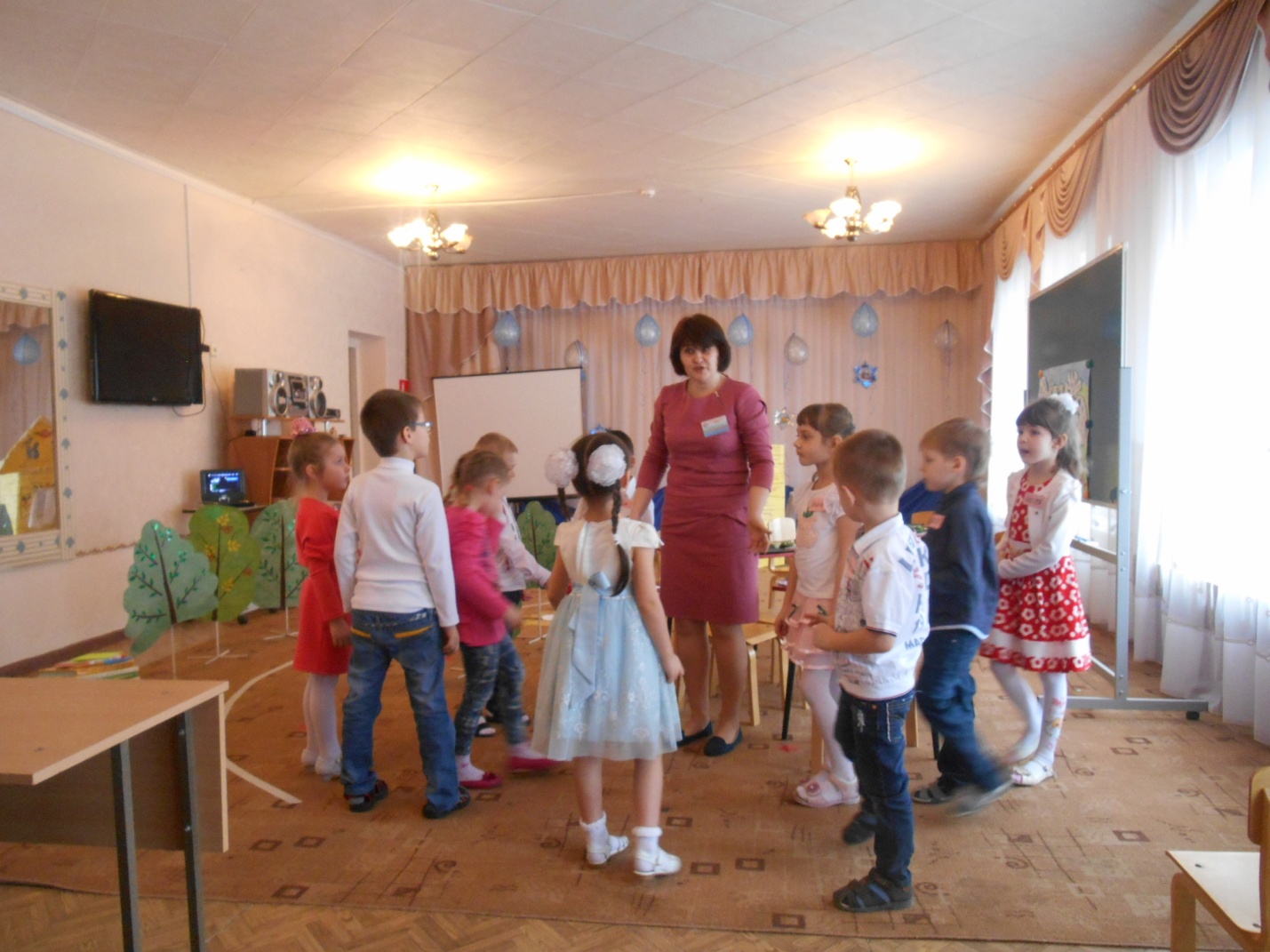 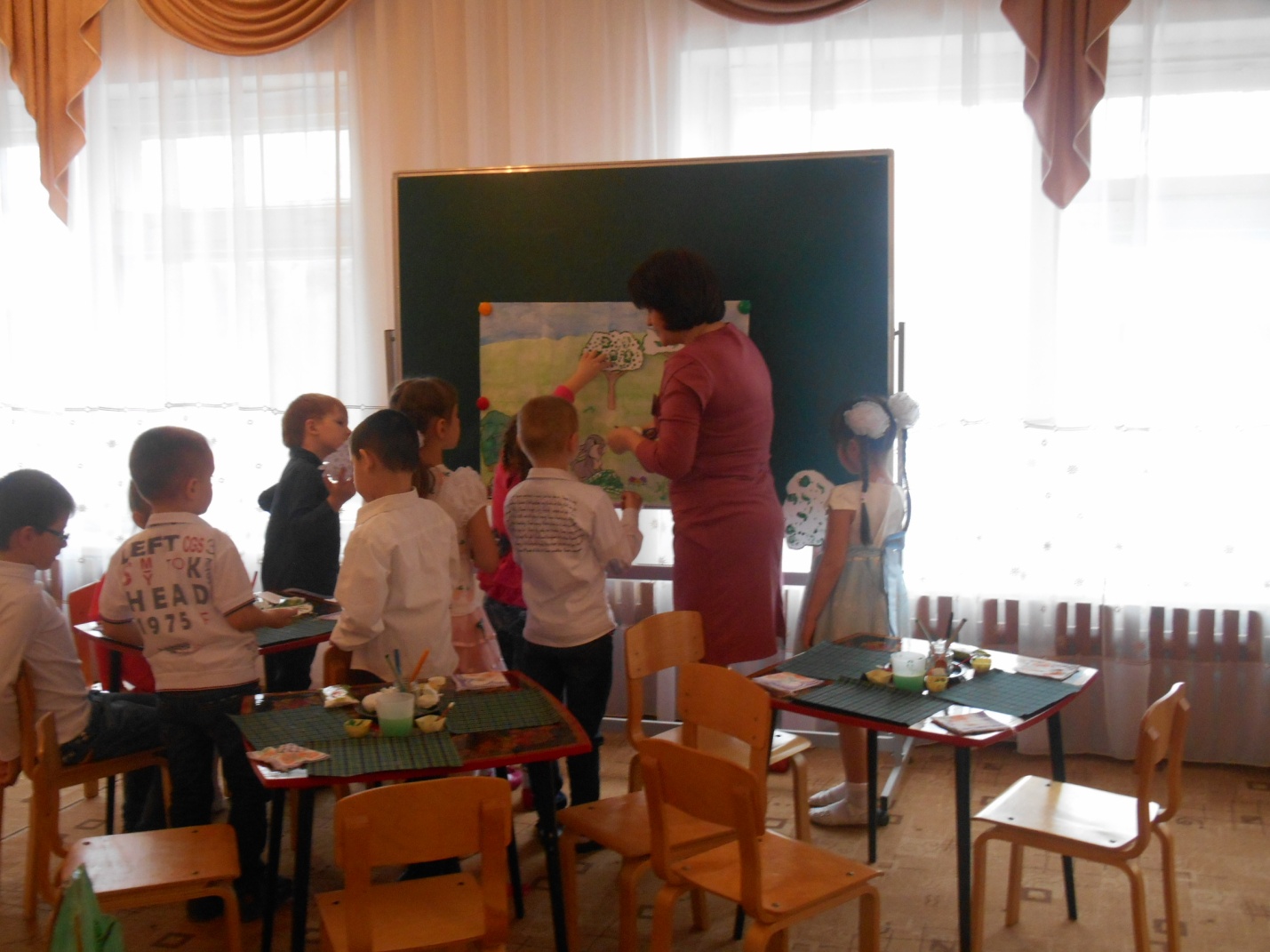 Пять и пять пошли гулять, 
Вместе весело играть, Повернулись, 
Улыбнулись, В кулачек вот так свернулись. 
Вот такие молодцы! Руки перед собой, ладошки широко раскрыты. Затем пальцы обеих ладоней сгибаются и разгибаются.Вращение кистей рук. Сложенные к большому пальцу пальцы обеих рук “растягиваются в улыбке”, показывая ее.Пальцы рук сжаты несильно в кулачки.Стучат кулачок о кулачок.